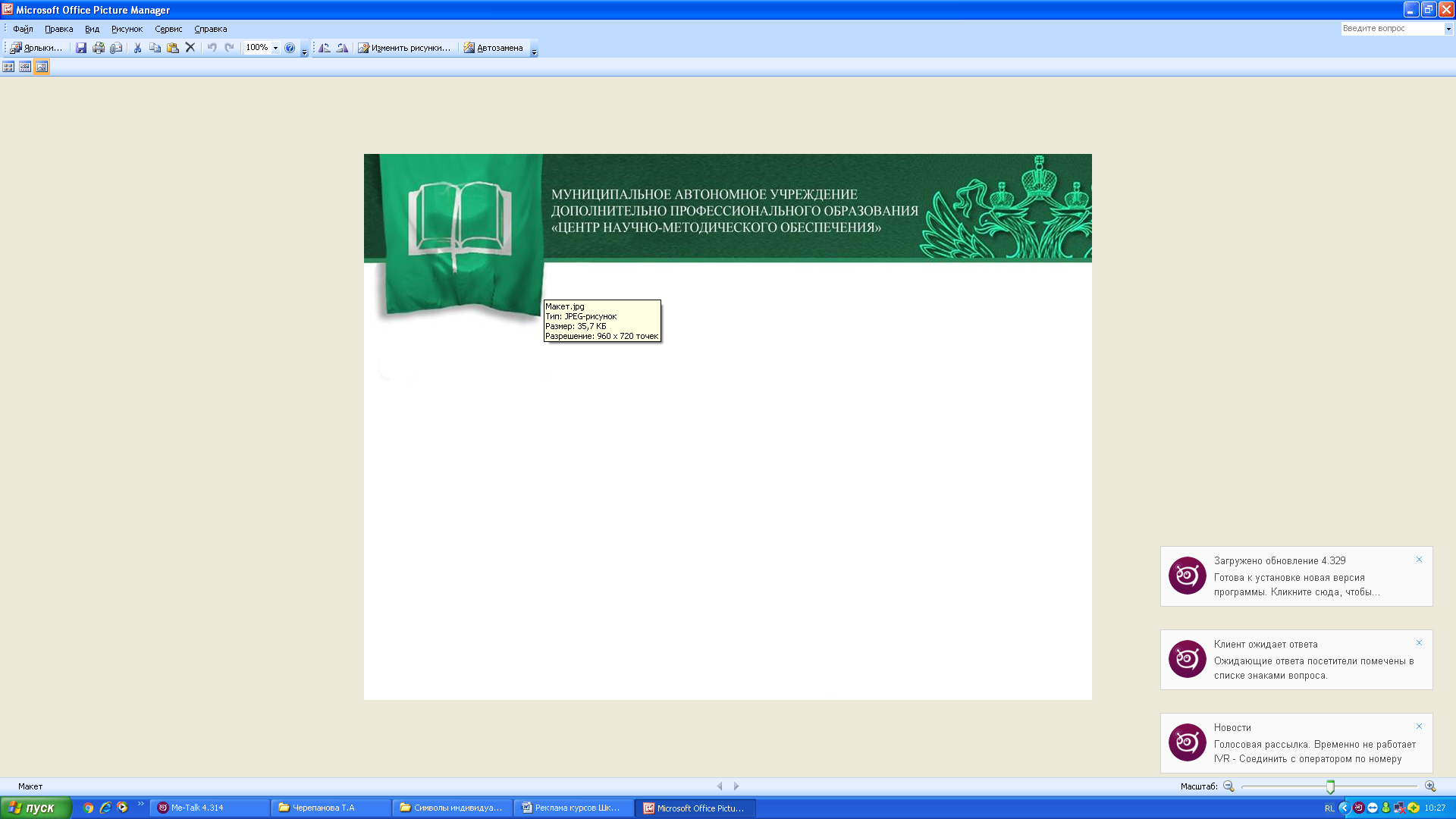 (Лицензия 59Л01 №0001449 от 15 октября 2014 г)МАУ ДПО «ЦНМО» приглашает на внебюджетные курсы«Онлайн-сервисы в образовательной деятельности»Категория слушателей: педагогические работники ДОО и ОО, УДОРуководитель: Тюленева Екатерина Александровна, методист МАУ ДПО «ЦНМО»Форма обучения: очно-заочнаяКоличество часов: 24 часаПериод обучения: 15.02.2021 –15.03.2021г.Место проведения: МАУ ДПО «ЦНМО», кабинет 1. Желательно наличие ноутбука. Стоимость КПК для одного участника: 1600 рублей (реквизиты для оплаты будут высланы на электронный адрес слушателя)Краткая аннотация: Курсы предназначены для повышения уровня владения педагогами ИКТ. Слушатели получат возможность научиться применять онлайн-сервисы в профессиональной деятельности.Данная программа является модульной. У каждого обучающегося будет возможность составить свой план обучения согласно своим образовательным потребностям, выбрав не менее 3-х модулей.Содержание модулей:Регистрация на курсы осуществляется в электронной форме.  Для этого необходимо заполнить анкету по адресу http://goo.gl/forms/emOeDmLLMSдо 10 февраля 2021 г. Количество мест ограничено.Организационные вопросы по телефону 5-45-29 (Михайлова Екатерина Сергеевна, методист МАУ ДПО «ЦНМО»)        Модуль 1        Модуль 2        Модуль 3      Модуль 4- ПриложенияGoogle: Документы, Таблицы, Формы, Презентации, Jamboard-Приложения Google: Карты, Сайты, Класс -ZOOM-Google Meet- QR-код- Kahoot- Виртуальная стена Padlet